St George’s Road, Wallingford, Oxfordshire, OX10 8HH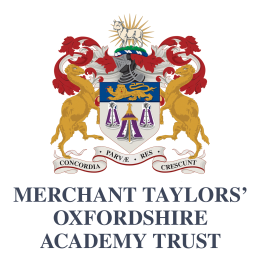 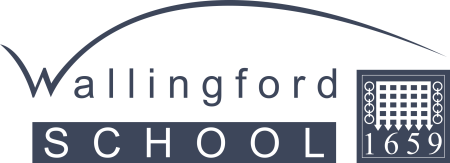 Email: office.4140@wallingfordschool.comWeb: www.wallingfordschool.comTelephone: 01491 837 115Headteacher: NJ WillisEmail: head.4140@wallingfordschool.comEmail:  recruit@wallingfordschool.com This is an outstanding opportunity to join one of Oxfordshire’s most successful schools. Wallingford is a very pleasant place to work indeed. Relationships here are warm and supportive. Our students are polite, sensible and good fun to be around. We face very few challenges that involve rude or aggressive conduct. The atmosphere throughout the school is purposeful and pleasant. During lessons students behave in a courteous and civilised fashion and are also well behaved in their free time. Teachers here do not go home and worry about the management of student behaviour. The teaching force is well qualified and extremely talented; there is the potential to achieve great things.Teachers here choose to spend time with each other outside school, and there are social and sporting events throughout the year. We have a welcoming staffroom, and the various teams are sociable too. The governors are very supportive and involved; they will take an interest in this appointment. Our community has a high regard for the school, largely as a result of the reputation we now have for good behaviour.  We are over-subscribed and proud of our reputation with and beyond our community.  This demonstrates the nature of the area and the direction we are going in.The accommodation here is fit for purpose, and comfortable to work in. We have adequate resources to teach with, and the school is networked. Our grounds are very attractive. In fact the location of the school is a really strong attribute. Wallingford Schools Academy Trust is a successful, oversubscribed, 8 form entry, mixed comprehensive Academy of 1070 students aged 11-18, who come from Wallingford and its surrounding villages.  We have an excellent reputation, enjoying strong support from parents and students, and a good and growing working relationship with the local community.    Each subject has its own area with associated storage and administration rooms.  Classrooms are equipped with interactive whiteboards and broadband.GENERAL DUTIESAt Wallingford Schools Academy Trust we pride ourselves on providing a safe and happy environment where young people can flourish and we want to send every young person into the world able and qualified to play their full part in it. This job description should be read in conjunction with the current School Teachers’ Pay and Conditions Document and the provisions of that document will apply to the post holder. Wallingford Schools Academy Trust is committed to safeguarding and promoting the welfare of children and expects all staff and volunteers to share this commitment. All successful candidates will be subject to a Disclosure and Barring Service Check (Previously named as a CRB Check) along with other relevant employment checks. You will be expected to carry out the professional duties of a teacher as outlined in the School Teachers’ Pay and Conditions Document currently in operation, or any subsequent legislation.  The performance of all the duties and responsibilities shown below will be under the reasonable direction of the Headteacher, or other Senior Manager if appropriate, who will be mindful of his/her duty to ensure that the employee has a reasonable workload and sufficient support to carry out the duties of the post.In addition to support from within the Humanities team, newly appointed staff are able to benefit from the induction support programme.You will find many opportunities at Wallingford Schools Academy Trust and we look forward to receiving your application.  SELECTION CRITERIAEssential:The successful candidate will:Hold Qualified Teacher StatusHave an Enhanced Disclosure and Barring Service Check (DBS Certificate )Have the ability and quality to teach RE across the age and ability range.Be a good, enthusiastic team memberBe a reflective practitioner, who has the potential to develop his/her own career furtherHave the ability to communicate effectively with staff, parents and studentsDesirable:The successful candidate will:Have unquenchable enthusiasm for REBelieves that students are capable of high standards, and expects them to achieveHas the capacity to develop our pupils both in RE and beyondEnjoys working as part of a team and sharing expertise.Is keen to contribute to the development of the department.Have competent ICT skills and be willing to contribute to the wider life at Wallingford School and the local community.THE HUMANITIES TEAMThe Humanities department comprises Geography, History and RE. Subjects are taught separately through KS3, 4 and 5. Humanities subjects are taught by an enthusiastic and highly committed team of teachers.  There is an emphasis on team work and mutual support, which is enabling the faculty to evolve to meet the challenge of a developing curriculum. Humanities subjects are popular options at GCSE, with numbers selecting Geography regularly exceeding 100 pupils. History regularly retains 70 pupils for GCSE whilst RE retained over 40 pupils last year. Retention through to AS and A2 for subjects is healthy and, in some subject areas, growing. This is an exciting opportunity to join a well established department as a post holder to raise standards further.FURTHER INFORMATION ABOUT THIS JOBThe Governors and Headteacher are fully convinced of the vital importance of Humanities at Wallingford and if appointed you would be joining a team which will be working hard to provide curriculum experiences and extracurricular activities of the highest quality.  You will also find yourself in a school where the expectations for professional development are high.  Wallingford School is committed to safeguarding and promoting the welfare of children and expects all staff and volunteers to share this commitment. All successful candidates will be subject to Criminal Records Bureau checks along with other relevant employment checks.TEACHERS PENSION DETAILSThe link for teaching staff to the Teachers’ Pension website is:https://www.teacherspensions.co.uk/members/member-hub.aspxTERMS & CONDITIONSThe Wallingford Schools Academy Trust employs teaching staff working at Wallingford Schools Academy on the conditions of service contained in the General Terms and Conditions of Employment for Teaching Staff which can  be found at http://www.oxfordshire.gov.uk/cms/content/teachers-conditions-employmentTO APPLYPlease complete the attached application form and email to recruit@wallingfordschool.com  We look forward to receiving your completed application form by 10:00am Friday 23rd March 2018Interviews are planned w/b 26th March 2018.